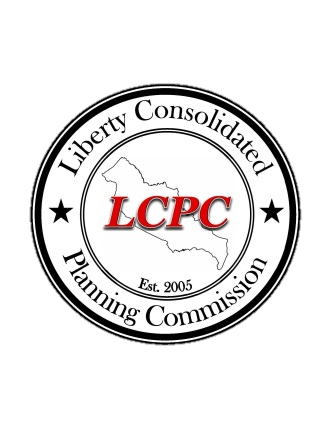                         Liberty Consolidated Planning Commission                   Agenda for May 18, 2021 The meeting begins at 4:30 p.m. in the Historic Courthouse, 100 Main Street, Hinesville, Courtroom, 2nd floor.Call to Order----------------------------------------------Tim Byler, Chair Approval of Minutes-------------------------------------Tim Byler, Chair Final Agenda ---------------------------------------------Jeff Ricketson, SecretaryOLD BUSINESS (None)NEW BUSINESS  2.1	Ordinances and Resolutions 3.0     REZONING PETITIONS AND OTHER ZONING RELATED ITEMS 						      	                HINESVILLE3.1 Rezoning Petition 2021-027-H. A rezoning petition was submitted by Timothy Strickland, owner, to rezone 0.18 acres of land, more or less, from MH-2 (Single-Family Manufactured Home Dwelling District) to R-4 (Single-, and Two-Family Dwelling District) in order to be part of an existing subdivision off Pipkin Road, named Mill Creek Estate. The remainder of the lots of this subdivision is already zoned R-4.  Property to be rezoned is located at 714 Mill Creek Circle and further described as LCTM-Parcel 045C-112.  Josh Wheeler is the agent for this rezoning petition.3.2 Variance 2021-028-H. A variance was submitted by Al Hardy, owner, to build a hip style roof over an existing patio which would encroach by approx. 10.5 ft. into the required 15 ft. rear yard setback at 912 Churchfield Drive and further described as LCTM-Parcel 036D-036.  Property is zoned R-4 (Single-, and Two-Family Dwelling District).   SITE PLANS, PRELIMINARY PLATS & FINAL PLATSINFORMATIONAL ITEMS6.0	GENERAL PUBLIC COMMENTS7.0	OTHER COMMISSION BUSINESS7.1 Director’s Report.8.0     ADJOURN